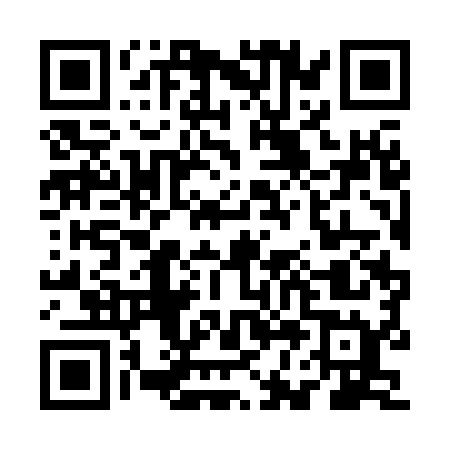 Prayer times for Virginias Chesapeake Shores, Virginia, USAMon 1 Jul 2024 - Wed 31 Jul 2024High Latitude Method: Angle Based RulePrayer Calculation Method: Islamic Society of North AmericaAsar Calculation Method: ShafiPrayer times provided by https://www.salahtimes.comDateDayFajrSunriseDhuhrAsrMaghribIsha1Mon4:185:481:085:018:289:582Tue4:185:481:085:018:289:583Wed4:195:491:085:018:289:584Thu4:205:491:095:018:289:575Fri4:205:501:095:018:289:576Sat4:215:501:095:018:279:567Sun4:225:511:095:018:279:568Mon4:235:521:095:018:279:569Tue4:235:521:095:018:269:5510Wed4:245:531:105:028:269:5411Thu4:255:531:105:028:269:5412Fri4:265:541:105:028:259:5313Sat4:275:551:105:028:259:5214Sun4:285:551:105:028:249:5215Mon4:295:561:105:028:249:5116Tue4:305:571:105:028:239:5017Wed4:315:581:105:028:239:4918Thu4:325:581:105:028:229:4819Fri4:335:591:105:028:229:4820Sat4:346:001:105:028:219:4721Sun4:356:001:115:018:209:4622Mon4:366:011:115:018:199:4523Tue4:376:021:115:018:199:4424Wed4:386:031:115:018:189:4325Thu4:396:041:115:018:179:4126Fri4:406:041:115:018:169:4027Sat4:416:051:115:018:169:3928Sun4:426:061:115:008:159:3829Mon4:446:071:115:008:149:3730Tue4:456:081:105:008:139:3631Wed4:466:081:105:008:129:34